"La autora o autor del trabajo fin de grado declara que son ciertos los datos que figuran en este trabajo original y propio, asumiendo en caso contrario, las responsabilidades que pudieran derivarse de las inexactitudes que consten en el mismo: plagio, usos indebidos de imágenes, etc. Todas las imágenes son copyright de sus correspondientes propietarios y/o licenciatarios. Se incluyen en el presente trabajo bajo finalidad meramente divulgativa para ilustrar el marco teórico o análisis del trabajo".INTRODUCCIÓN/SARRERAMEMORIA EXPLICATIVA/ AZALPEN MEMORIA2.1 ORIGEN DE LA IDEA/ IDEIAREN JATORRIALos primeros trabajos de investigación que desarrollaron etc.2.2 INTERÉS DE LA OBRA/ LANAREN INTERESA2.3 TESTUINGURUA/CONTEXTOREFERENCIAS AUDIOVISUALES/IKUS-ENTZUNEZKO ERREFERENTZIAK4.CRONOGRAMA DE TRABAJO/LAN KRONOGRAMABIBLIOGRAFÍA/ BIBLIOGRAFIAANEXOS/ ERANSKINAK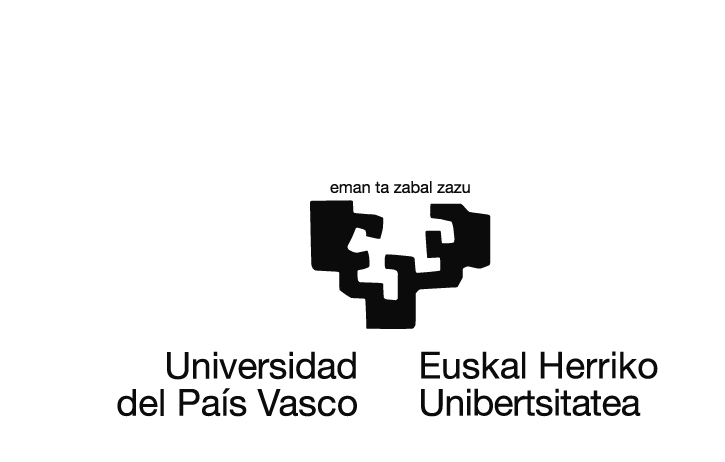 